CurvaZ Fitness & NutritionWeight loss service in San Jose, CaliforniaAddress: 944 E Santa Clara St, San Jose, CA 95116Hours: Open ⋅ Closes 10PMPhone: (408) 849-5834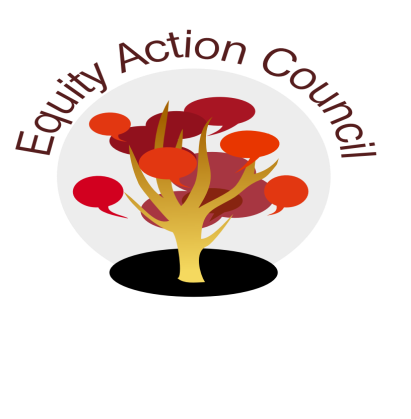 EAC Community AgreementsShow up, and choose to be present 
Pay attention to what has heart and meaning
Tell the truth without blame or judgment
Be open to outcome, not attached to outcome From The Four-Fold Way® by Angeles Arrien, Ph.D.Time Topic Process Facilitator(s) 1:30pmIntroductionQuiet time 3 minutes     ConocimientoEdmundo Norte  + Alicia Cortez1:50pmOrganizationalCollege Planning Committee Update: Alicia Cortez1:50pmProgram InformationFood Pantry Information & Food Insecurities  Mark your Calendar:  SJSU Food Pantry Program Presentation @  EAC June 14th meeting at 2 p.m. By Senior Student Affairs Case ManagerErica Flores 1:50pmOrganizationalEAC Reaffirming our College Values Statement                                Edmundo Norte + Subcommittee1:50pmOrganizationalEquity Champion Awards Criteria, Process & Selection                Call for sub-committeeAlicia Cortez2:55pmClosureAnnouncementsAppreciationsAll